Семинар для молодых педагогов«Методика подготовки и проведения урока в школе»Дата проведения: 16.02.2023Время проведения: 15:30Место проведения: ГБОУ средняя школа № 230 с углубленным изучением химии и биологии Фрунзенского района Санкт-Петербурга (ул. Пражская, дом 25, лит А)Программа семинара:15:00-15:30 Регистрация участников семинара. Кофе-брейк.15:30-15:40 Приветствие участников семинара.А.В. Пейчева, директор ГБОУ СОШ № 230, Заслуженный учитель РФ, Почетный работник общего образования РФ, награждена нагрудным знаком «За гуманизацию школы Санкт-Петербурга»15:40-15:50 «Современный урок - основная форма организации обучения по ФГОС».И.Ю. Шумилина, заместитель директора по УВР, Заслуженный учитель РФ, Почетный работник общего образования РФ15:50-16:05 «Этапы подготовки к уроку в соответствии с требованиями ФГОС».И.Е. Лазарева, заместитель директора по УВР, учитель химии, Почетный работник общего образования РФ, победитель Приоритетного национального проекта «Образование»16:05-16:20 «Технологическая карта как современная форма». проектирования урока, соответствующая требованиям ФГОС.А.Г. Бирючева, учитель начальной школы, лауреат районного конкурса педагогических достижений в номинации «Лучшая педагогическая статья»16:20-16:35 «Комплексный и аспектный анализ урока».М.Г. Зябликова, председатель МО учителей русского языка и литературы, победитель приоритетного национального проекта «Образование»16:35-16:45 «Мотивация учащихся как важное условие результативности урока».В.С. Позелов, победитель районного конкурса педагогических достижений 2023 года в номинации «Педагог физической культуры и спорта»16:45-16:50 Подведение итогов семинара.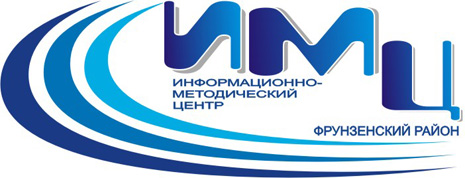 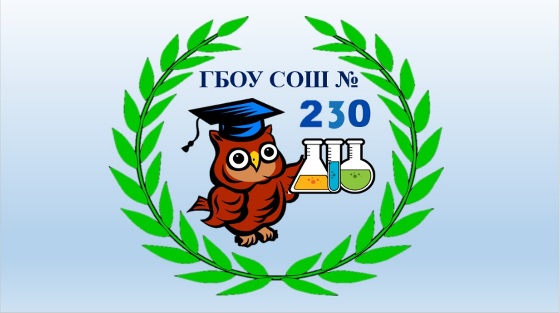 